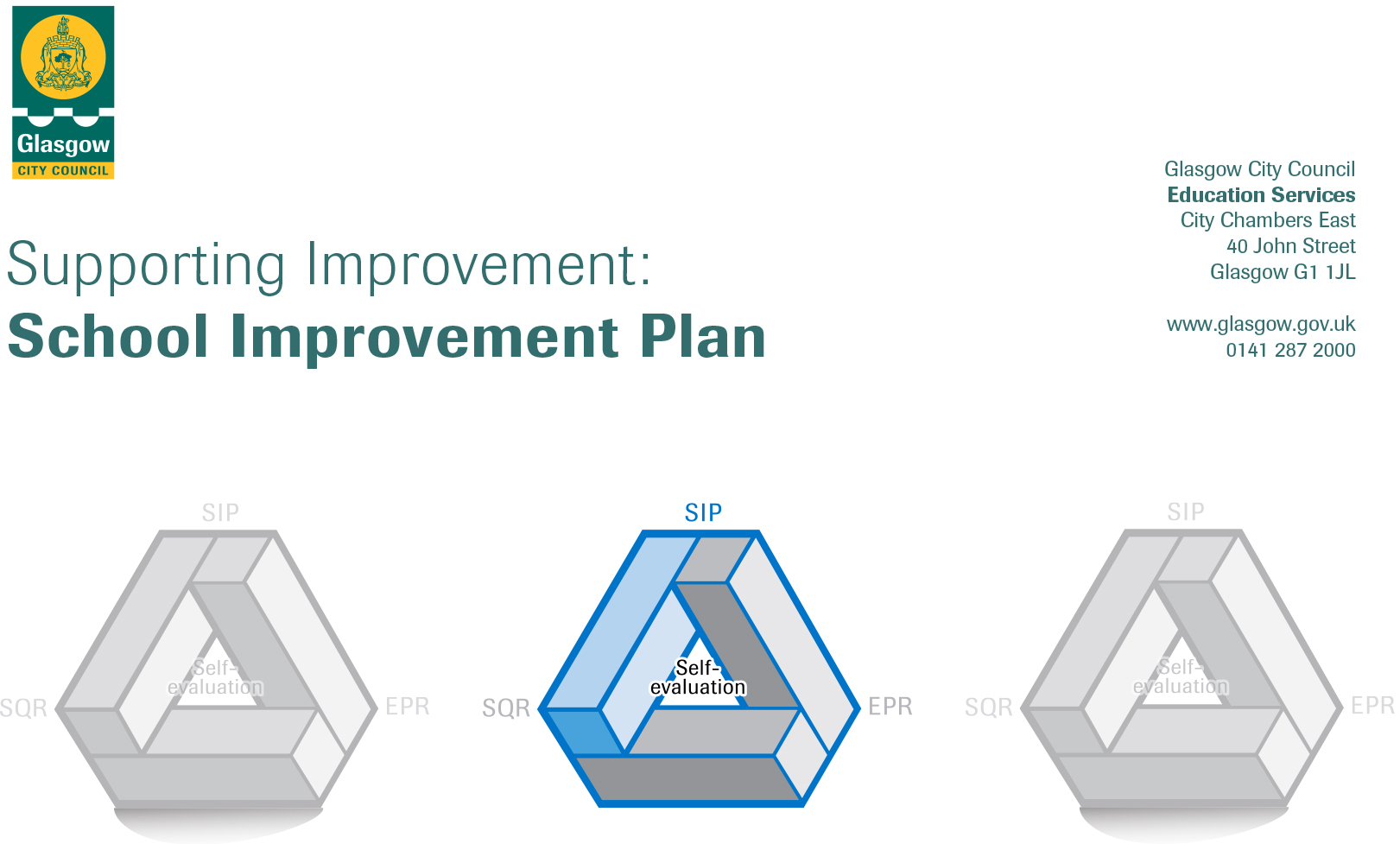 Session: CONTENTS1.	Vision, Values and Aims2.	Summary of Self-Evaluation Process / Priorities for Improvement in the current session3.         Action Planning Action Plan Summary for StakeholdersEstablishmentNithsdale Road Nursery SchoolHead of EstablishmentAnnemarie MillerArea/Local Improvement GroupSouth Lig 2Head of ServiceDonnie MacLeodArea Education Officer/Quality Improvement OfficerLouise Hamilton/Sharon Constable1. Our Vision, Values and AimsOur Vision at Nithsdale Road Nursery School is to work in partnership with parents, cares and the community to offer a safe, secure, caring, healthy, respectful, inclusive, stimulating learning environment where each child achieves their full potential.Our Values at Nithsdale Road Nursery School are the characteristics that we believe are essential for lifelong learning:Children need to be able to adapt to different experiences and achieve emotional wellbeing. They need to take responsibility, recognise and manage their own feelings and understand the feelings of others, have a sense of independence and self-worth, form and maintain positive, mutually respectful relationships with others, be able to solve problems and make informed decisions and have a sense of purpose and goals for the future.2. Summary of our self-evaluation process. Our self- evaluation focuses on key aspects of our children’s successes, achievements and well-being. An effective system is in place to monitor the quality of the work of the nursery and to gather the views of the staff, parents, children and other stakeholders. Staff work together to evaluate provision and together we make improvements and changes were needed. There is focus on continuing improvements to learning and teaching as well as improvements in achievements of all children. Strengths and areas for improvement are clearly identified. Our self- evaluation draws on a wide range of evidence. Staff are reflective practitioners and share good practice. Complete review undertaken using How Good is Our Early Learning and Child Care. This is reviewed yearly Strengths identified:Priorities for development:1: Promoting and Supporting Wellbeing2:Moderation3:Environments3.  Action Planning3.  Action Planning3.  Action Planning3.  Action Planning3.  Action Planning3.  Action Planning3.  Action Planning3.  Action PlanningNo.Quality Indicator Priority 13.1 Theme 1CS 1.29  Using an ethos based firmly on a nurturing approach we will support our nursery community repair, recover and rebuild. This will be managed at a sustainable pace with regular opportunities available for professional dialogue and discussion resulting in positive outcomes for children with particular emphasis on the support and promotion of wellbeing.Tasks to achieve priority  Timescaleand checkpoints             Evidence of Impact > (data, observation, views)Covid-19 recovery plan agreed and in place. On-going following Govt and local authority guidance.Remits, roles and responsibilities are clear to all staff. Whole team approach. It will be under constant review.Revisit Nurturing Principles and ApproachesAugust 2020All staff use a nurturing g approach to support the development of wellbeing.Policy and Risk Assessment reviewOn-going from July 2020Our policies are accurate and up to date to support children, families and staff in the current climate.Up to date training on ACES/ResilienceOctober 2020Learning and teaching approaches are understood and used to promote resilience and wellbeing. Make good use of PATHS/Circle TimeNovember 2020Children will have opportunities to practice the language of emotions to support their emotional wellbeing.Revisit All Behaviour is CommunicationFebruary 2021Strategies are in place and understood to support the promotion of positive behaviour.Work closely with familiesOn goingOur families are aware of and understand our nurturing approach and are able to use this to support their own families.Staff leading on this priority – including partners                                                                                                                            Resources and staff developmentHead of EstablishmentTeam LeadersCDOsEducation PsychologistGlasgow City CouncilScottish GovernmentCurrent documentation: Applying Nurture as Whole School Approach. Realising the Ambition. Care Standards. All Behaviour is Communication ModulesOpportunities for all staff to develop their policy review and writing skills.Team Leaders development of understanding and developing Risk AssessmentsResilience Video to explore ACES movement.All staff will develop their research skills and use knowledge gained to improve outcomes for children whilst further developing personally and professionally.Health and Social Care Standards: “I am supported to be emotionally resilient, have a strong sense of my own identity and well-being, and address any experiences of trauma or neglect (Standard 1.29)No.Quality Indicator  Priority 22.3 Theme 3  Evidence of children’s progress is consistent and robust. Moderation is used to raise standards and expectations across the early level with practitioners taking a collegiate approach to reach agreements. Good use is made of assessment tools/frameworks to ensure our evidence is reliable and valid. Opportunities are in place to involve parents in this processTasks to achieve priority  Timescaleand checkpoints Timescaleand checkpoints   Evidence of Impact > (data, observation, views)Moderation Champions Revisit GuidanceOctober 2020October 2020Training program to be put in place Moderation of Numeracy trackers September 2020September 2020Review impact of Numeracy trackers used effectively to make judgements around children’s learning.Moderation Cycle is revisitedOctober 2020October 2020Staff will be familiar with moderation cycle to ensure they can arrive at valid and reliable decisions on children’s progress.Look at our planning cycle and how it translates to outdoor learning.Jan 2021Jan 2021Practitioners will offer a balanced curriculum when supporting outdoor learning and will be confident in reporting to parents about children’s progress.Maintain and Build on learning from previous training (Tapestry)Opportunities for practitioner reflection, personal development and professional dialogue in order to enhance practice and maintain quality.Opportunities for practitioner reflection, personal development and professional dialogue in order to enhance practice and maintain quality.Regular staff meetings	On goingOpportunities for reflection.Opportunities for reflection.Staff leading on this priority – including partners                                                                                                                            Resources and staff developmentSMTTeam LeadersParentsCDOsTeam Leaders to continue as moderation championsEducation Scotland ResourcesUsing E&Os when planning outdoor learningNo.Quality Indicator  Priority 32.2 Theme 3  Ensure our learning environment is enabling, rich, varied, nurturing and safe. Children are motivated and stimulated with strong emphasis on outdoor learning. Careful consideration is given to resources, pace of day and sensitive interaction.Tasks to achieve priority  Timescaleand checkpoints             Evidence of Impact > (data, observation, views)             Evidence of Impact > (data, observation, views)Organisation of the learning environmentAugust 2020All areas of the nursery are utilised effectively in order to best meet the needs of all children with consideration given to pace of day, routines and being safe.All areas of the nursery are utilised effectively in order to best meet the needs of all children with consideration given to pace of day, routines and being safe.Forest school in placeOctober 2020Organisation and management of resources and deployment of staff.On going With easy access of resources for all staff and children this will reduce the need for unnecessary movement around the building whilst ensuring children take an active part in accessing resources.With easy access of resources for all staff and children this will reduce the need for unnecessary movement around the building whilst ensuring children take an active part in accessing resources.Review of outdoor pedagogyNovember 2020All practitioners are confident and knowledgeable in creating stimulating, engaging and challenging outdoor learning experiences.All practitioners are confident and knowledgeable in creating stimulating, engaging and challenging outdoor learning experiences.Involve children the development of risk assessments. September 2020September 2020Children, parents and staff will embrace a positive approach and clearer understanding around risky play.Work in close consultation with parentsThroughout yearThroughout yearOpportunities for parents to be consulted and included to support them build on their understanding of the benefits of outdoor play and learning whilst recognising and supporting any anxieties.Staff leading on this priority – including partners                                                                                                                            Resources and staff developmentHead of EstablishmentTeam LeadersCDOsParentsBilingual staffForest RangersLink in with Health and Social Care Standards: “As a Child I play outdoors every day and regularly explore a natural environment. ( standard 1.32)Care Inspectorate Doc: Space to GrowMy World OutdoorsStaff will develop their confidence in delivering an outdoor based curriculum